  Coastal Fund Minutes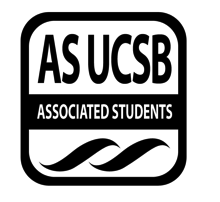 Associated Students Tuesday, 05/17/22, Zoom: https://ucsb.zoom.us/j/89636182726?pwd=VU14ei8rQnVOV0xmR0xYeHh5MmhPUT09CALL TO ORDER:  6:02 PM  recorded by Carissa and KathrynATTENDANCECOMMITTEE BUSINESSApproval of Attendance and ProxiesMOTION/SECOND: Ethan/AustenMotion language: Motion to approve attendance and proxies. ACTION: ConsentAdditional approval required: YES (Senate)  Approval of MinutesMOTION/SECOND: Ethan/MykalaMotion language: Motion to approve minutes ACTION: ConsentAdditional approval required: YES (Senate)PUBLIC FORUM (Announcements, appreciations, concerns, requests to have items added to agenda)Ice Breaker: Which one? (Left: A | Right: B)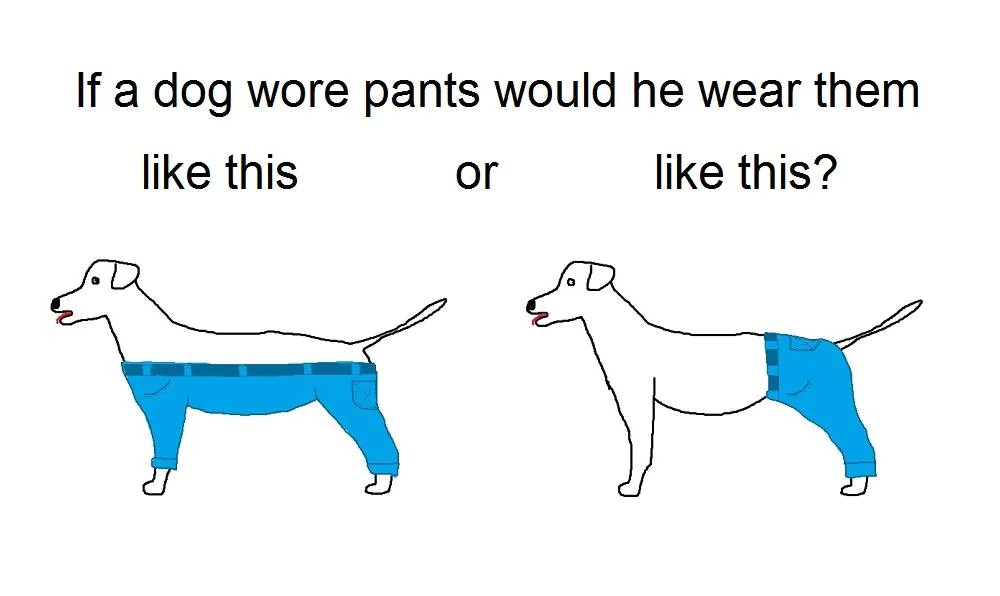 REPORTSAdvisor Report: Siedschlag next week is decision weekhttps://docs.google.com/spreadsheets/d/1FTx8gtANbP3ZvRdVmrtmH6OvdcjyZ8G3LQskzQmMqM4/edit#gid=0 link above is for a budget information sheet, includes estimated rollovers and average spendingshould decide whether to use all the rollover amounts this quarter or leave some behind for next boardwe were requested about $305,000cutting down to $194,000 would be a lot (this amount leaves a 2 year rollover, including this year)need to do strong, visible outreach all year to secure a lock-in feeimplementing a new lock-in fee will take a year, so leaving a 2 year rollover will cover funds until that is secured (if secured next year)three years is the safest betleaving a 3 year rollover means spring quarter would have $165,000next year will have an extra $20,000 as lock in fees increase every five years naturallyfor the master workbooks, try to get down to $170,000honoraria is open, apply nowChair Report: EstradaInterviews have finished and decisions for both the graduate and undergraduate positions have been madethree undergrads so mykala can return one graduate memberMake sure to fill out the honoraria!https://www.as.ucsb.edu/senate/honoraria/bcc-appointed-position/Vice Chair Report: Listortinot many updates on the retreat because we were unsure of how to introduce new membersthis retreat will be more social and a farewelltraining new members will take place another daySenate Report: Englerapply for honorarialast CF meeting tonight Administrative Report: Stewart & Bozanichscheduled may check-ins with sarah master workbook is complete, copies will be sent out after meetingCoastal Service Program Report: Stewart & Bozanichstarting May check instwo projects left for csp and submitting them earlyOutreach and Education Report: Tallavarjulan/aSub-Committee ReportExternal Communicationshas not met this weekneeds to schedule time but all have mismatched schedulesAGENDAApproval of Agenda/Additions to Agenda MOTION/SECOND: Ethan/ErikaMotion language: motion to approve agenda and additions to agendaACTION: ConsentAdditional approval required: YES (Senate)OLD BUSINESSNEW BUSINESSReallocation Request for CF-202109-00302MOTION/SECOND: Ethan/KaleyMotion language: motion to approve reallocation request for CF-202109-00302ACTION: ConsentAdditional approval required: YES (Senate)want to take money out of stipend to transportation and field trip moneystudents who were going to take the stipend were unable tohoping to have more student involvement next roundseems fineeveryone had trouble recruiting students this yearDISCUSSIONOverview of Tonight’s Presentersa. Natural History Collections - Gregory Wahlerthave funded multiple times pretty generalausten is recused kaley has clarifying questions - who are the scientist mentors and how many hours a week are students working?anannya wants to know can students choose what collection area they work in or are they assigned?mykala wants to know more about the mentorships with the curators, and if this is all in-personerika wants to ask if student curators can return for another year, and if that is not allowed, do they provide other opportunitiesethan noticed they extended the internship to a full year and are recruiting interns from students who already work in the Cheadle centerhave there been any noticeable research projects that have come about in the past year?b. Spiny Lobster - Cori Lopozanskiasking for $7,700not a huge amountlooking at how spillover effects lobster populationssarah noticed that funds are listed as a stipend, but it should definitely be an hourly wagekaley wants to know where they are in the process of getting boat time allocation and do they have stakeholder engagement with local fishermen?what level of intern experience are they looking for? scuba diving may require specific qualificationsdo they already have interns or are they looking for new onesmykala wants to ask how they work with commercial and recreational fisheries can only get scientific dive certification if working for a labthey are looking for scientific diverswhy is it important that we assess the lobster population?c. Phytoplankton Response - Zoe Welchkaley recused had a previous proposal on ocean alkalinity this quarter, so similar topicthis one looks at phytoplankton response based on brucite exposureinterns getting $20/hr is a large amount required to work 10 hours a week for about 100 hours totalethan wants to know how strict they will be with that 100 hoursanannya wants to know if they are using synthesized or mined bruciteethan wants to ask how her work differs from the other OAE projectsPROJECT REVIEWProject Title:         CF-202204-02436 | Providing undergraduate work and research experience in the UCSB Natural History Collections at the Cheadle CenterSponsoring Org:   Cheadle CenterProject Leader:     Gregory WahlertSummary:We request funding to hire four UCSB Student Museum Curator workers in the UCSB Natural History Collections at the Cheadle Center. Student Curators will receive direct supervision, training, and mentoring from Cheadle Center staff scientists. In order to manage, digitize, and preserve our half million natural history specimens, we routinely train and work with UCSB students. Providing internships on a quarterly basis limits our ability to provide robust work and research experiences, therefore we request funding to hire student workers for the entire 2022-2023 academic year. This year-long time-frame will allow us to develop closer mentoring relationships and to provide enhanced training and work experience for Student Curators. The positions will involve work in a natural history museum setting and include opportunities to conduct research, to learn about biodiversity and data sciences, and to participate in a variety of scholarly activities in coordination with staff scientists.Presentation Notes:austen recusedgreg is the collections manager and research botanist at cheadle centermission of the cheadle center: preserve UCSB natural history collections, ecological restoration and management, public service and education outreachfocus of project centers around their natural history collectionhave ½ million specimens in the natural history museumonly three workers, so there is a lot of work to dotrying to increase the collections, digitize them, and document themcollections cover everything from insects to seaweed to vertebrates 120,000 plant specimens10,000 seaweed specimens700 lichen specimensmost specimen founded within the channel islandscollections were started by UCSB faculty years agoanimal specimens include vertebrates and invertebratesonly two Gregory and the director of the cheadle centerdigitize all of the specimen through unpaid internships, internships 10-15 undergrad interns working on collections at one timeone of the few places on campus where students can get real world and real work experience with mentorshiphelps students figure out what they want to doadd to resumeinterns have gone onto specimen-based graduate programscollections are mainly used for researchwant to document ecological wellbeingused to promote science education, restoration, and conservationcontinue to collect new specimens through field research and expeditionsall specimen used for research and outreachright now is teaching a botany course, and he has been able to use their samples for the classwant to aggregate the collections into large data sets and be downloaded for probingspecimens are a time capsule, a historical record of life over the last few hundred yearsone of the big projects involved with is looking at how plants respond to a gradually changing climatespecimens can be used to document the biodiversity of an areacan answer what grows where three of their specimens are being used in three CA conservation genomics projectswant to make sure that the half-million specimens are preserved for future referencecould not do it without the involvement of students, mainly internsthe current project is a follow-up of one awarded last year, which asked for funding for 4 student museum curators being a curator is technical and takes time to train would like the interns to become part of their staff as a junior curator have had fantastic resultshave enjoyed working with students and accomplishing so much  75% of work was curation 25% was research experience for students to gaincurrent project is a continuation  will conduct exit interviewswant to hire 4 students for 10 hr/week and in-person workccber staff would prepare written reports to gauge whether the initial goals and objectives were met  genuinely consider them to be junior partners in the museumBoard Questions:you mentioned that 10-15 interns usually work in the museum, you are asking for 4 curator interns, what is the difference between these positions?most of interns come for ten weekswith regular interns, they are just getting them trained and then its the end of the quarter and they leavetakes the internship to new levels by extending it over three quartersallows for more in-depth training student curators are from the current pool of interest, what qualities are you looking for in this group of interns that become the student curators the internship program is valuable because they take anybody onthey look for any interest on the part of the studentthey did not plan for it to be only from current internsworked with these students beforecomes down to the enthusiasm on the student partobvious when they are interested in the work of the cheadle center with the curator position, they have the ability to move around and work with other directors/collectionsall digitization is similarprobably will recruit from students they have worked with recentlywondering if there was any virtual options for the student curatorhas been working with two student interns for the current project do 2-3 hours a week from homecan do digitization work at homecan theoretically work 100% at home think its good to be on site and not be remote would you consider student curators interested in returning for another year or would you only choose students from a new group?would like to have students pulled over and work with them but they are all graduating not starting over but many candidate studentsanticipates that they will need to recruit 1 or 2 other studentshave had great interns from history of art and architecture programsmost interns come from environmental studies have there been any notable research projects over the last year that you can share?definitely share summaries of exit interviews two students who had to leave early for graduationone was working on etymology collectionhe did some research on bees and he had a chance to TA a class with her on track to continue onto grad student working in the fieldother student was working with vertebrate curatorworked on a gopher snake project and got to participate in a field projectalways the goal to introduce interns to research wherever possiblelargest part of work will be working with the collectionsBoard Discussion:ethan thinks it is greatfunded it in the past, will likely continue to support itkaley thinks it is a uniquely great projectone of a kind and not a lot of people would have access to such a large collectionan awesome opportunity for studentsgetting curation work is very hard to find, so it is wonderfulMOTION/SECOND: Ethan/ErikaMotion language: motion to table discussion for CF-202204-02436ACTION: ConsentAdditional approval required: YES (Senate)Project Title:         CF-202204-02462 | Examining spillover dynamics for the California spiny lobster (Panulirus interruptus)Sponsoring Org:   Bren School of Environmental Science and ManagementProject Leader:     Cori LopozanskiSummary:This study addresses mechanisms driving spillover (animal movement from within a marine protected area (MPA) into a fished area) of the California spiny lobster within the Campus Point State Marine Conservation Area (SMCA). The Santa Barbara Channel Long-Term Ecological Research program has conducted annual surveys of lobster abundance within the Campus Point SMCA since 2012. While these efforts have demonstrated long-term increases in lobster abundance within the MPA, they do not consider changes in lobster abundance immediately outside of the reserve or relative to habitat configuration. To understand how habitat influences lobster spillover, we will extend the current sampling in multiple locations in and around the MPA. Measuring the changes in lobster abundances within and adjacent to the reserve will allow us to quantify the fishery benefits provided by the MPA and provide recommendations for future MPA design to maximize such benefits.Presentation Notes:cori and allie are phD students at Bren school, studying marine ecologympa’s are common spatial management tools forprotecting coastal ecosystems recent movements to protect 30% of ocean in mpa’s by 2030by prohibiting extraction this can provide conservation mpa’scan also provide benefits to fisheriesif you have organisms who are traveling from the mpa to outside of it that is called spilloverinterested in seeing how spillover and conservation might depend on the mpa designcalifornia has 124 maps across the state california has one of the first scientifically designed mpa networkhas been implemented since 2012 using a participatory process to choose the areas finding that the design principles (i.e. not making mpa too small) are incredibly important in the long runmaking sure the mpa is large enough but not too large and protecting different habitats want mpa’s to cover a wide range of ecosystems and environmental conditionsdifferent sized interestingly configured mpa’s one design aspect in mpa’s that has not been considered is habitat configuration did not think about how they would be configured spatially to get the most benefitsfish and other organisms like the shelter of the reefmpa’s borders with continuous habitat might promote spillovermpa borders with isolated habitat might promote conservationgood for the fishery if you are trying to promote maps as a benefit for fisheries if goal is conservation, then mpa’s should be designed with edges of reserve farther away from edge of habitathaven’t tested this  and don’t really know about the affectproposing a local study of this concept with the california spiny lobsterhabitat is really important for lobsters at night they go into kelp forests to search for food and sleep in rocky areas during the daythey like the structure and habitatlocal research groups have been monitoring lobster populations since 2012lobster species is an awesome potential candidate in designcampus point is an ideal location because of its habitat configurationlooking for funding for an undergraduate researcherwant to depend on density by counting lobsters in field workhoping to expand the LTER sandy habitats, sand-rock habitats, and rocky habitats are all found in campus pointon the eastern boundary it crosses over the habitat but not on western sidehoping to do surveys before and during fishing season to see how fishing affects population densityhoping to capture economic benefit of the reservewant the internship to be flexible, primarily working on field work and some data setscurrently have support from BREN for a summer internship to focus on underrepresented minority groupshoping this funding can continue internship through the entire academic yearwant the intern to stay and help finish the projectwith summer internship, they would like the intern to be able to work on their own research with the data sets they already haveBoard Questions:why did you decide to go with a stipend instead of an hourly wage for the stipend? flexible how that is structuredwanted to do hourly method so they could be flexible with how many hours it was since funding does end at end of summer, a stipend seemed easiest to continueasked around for common rates but open to changing those rates you said you are currently waiting for boat time approval, where are you currently with that?fully approvedcoming from pisco at the momentone concern is that the stipend means that students need to wait for the money until the enddo you anticipate any problem with hiring student diversalready have someone who accepted the summer positionthey fulfill all criteriahoping they will continue through with the project after they receive more fundingdo not need a ton of extra manpower but would like to get more undergrads involved next winter/springunderstand you are encouraging your undergrad to pursue research, how will you mentor them while they pursue this ?mentorship is very important to themanticipate it will be a collaborative effort between mentors and internsfield work is not starting until this summerthey are experienced with coding, data analysis, and data integrationwant to help student interns with those aspects of sciencescheduled structured field time, how will you keep things structured with all of the scheduled structured field time  with all of the other commitments of the projectit is tough especially when classes startthe student they spoke with has a lighter course load and has time that matches with the field scheduleeverything but the field research is flexible when it comes to field work, flexibility is a must depending on weather and conditions, etc. number of field days for the project is not outrageous with only 10-15 field days has there been any kind of engagement with the fishing communities in the region, specifically on the eastern side of the mpa?not currently but historically ucsb has been very collaborative with lobster fisherman and been involved in the past with those fishermen something they are considering during the lobster fishing seasonlobster fishing is closed from april to octoberinterested in quantifying fishing effort, which involves collaboration with fishermenalready have an interesting data set that shows when and where boats travel around campus pointshould be talking to lobster fishermanBoard Discussion:ethan thought it was coolkaley doesn’t think it is a priority project but thought it was fineemma liked the mpa explanation, especially the nemo analogythey offered good options for partial funding, which is something to considermainly will reduce intern hours ethan appreciated their willingness to change the stipend to hourly wageinteresting project but important to look at what kind of experience can an intern get from itthey already have an intern working this summer who wants to continue helping which is coolMOTION/SECOND: Ethan/KaleyMotion language: motion to table discussion for CF-202204-02462ACTION: ConsentAdditional approval required: YES (Senate)Project Title:         CF-202204-02452 | Investigating Phytoplankton Response to Brucite as a Method of Ocean Alkalinity EnhancementSponsoring Org:   EEMBProject Leader:     Zoe WelchSummary:As anthropogenic climate change (ACC) and related ocean acidification (OA) impacts have increased, some have proposed combatting decreasing ocean pH with technology-based interventions. While the chemical outcome of introducing alkaline compounds to seawater is predictable, the ultimate impact of these agents upon the biology and ecology of the surrounding marine system is not. This project will investigate the effects of brucite, a proposed method of Ocean Alkalinity Enhancement (OAE) to mitigate OA, upon phytoplankton species which comprise the base of many coastal California marine food webs. This project will assess if/how environmentally-relevant concentrations of brucite may impact the growth and biomineralization of two important phytoplankton groups (coccolithophores and diatoms) in pure culture experiments that have been tailored to represent oceanographic conditions seen during key seasonal timepoints critical to overall coastal marine ecosystem productivity.Presentation Notes:kaley is recusedphD student in EEMB departmentinterested in examining response and vulnerabilities associated with climate change and human perturbation in marine systems project focuses on a mitigation strategy for climate change that is preemptive in combating iteveryone has heard or been affected by climate change via human processes, we have added a significant amount of CO2 into the atmosphereonce c02 dissolves n ocean it goes through unique sequence that interacts with water molecules that turns into bicarbonate with interacts with an alkaline compound overall, there is a net increase in bicarbonate, CO2, and hydrogen in ocean waterrelationship with hydrogen and co2 affects alkalinity alkalinity overall does not decrease but that buffering capacity doesbunch of different technologies to address what we do with c02how do we get CO2 out of the system?within ocean systems, there is a method of ocean alkalinity enhancement that has been proposedOcean alkalinity element is the idea to introduce alkaline elements to address that involves mining the terrestrial sphere, pulverizing alkaline compounds/salts, and placing them in a marine environmentdrive the system to be less acidic of the proposed compounds is magnesium hydroxide (brucite)brucite can be found naturally by mining can also have it produced via industrial pathways as a primary product or byproductthinking about how much brucite needs to be produced is up to 7 billion tonswhat might happen when we introduce that much material into the marine environment?if we have a distribution site, it is important to think about how sensitive is that location to the addition of those compoundswhat sort of species would be affected how would the ecology be effected guiding question of the project: how might brucite addition affect the growth and biomineralization of two phytoplankton groups?will be looking at a diatom and a coccolithophoremeasuring cell counts, carbonate chemistry parameters, salinity, nutrients, and calcium and magnesium contentthese collectively show how healthy groups are and how much they are growingultimate outcomes of the experiment will involve publication and presentationintending to contact the eemb website and share the results the undergraduate intern will be working under her mentorship, she will be the project leaderwill be giving them living wage with up to 200 hours overall, no more than 10 hours a weekwill not require previous lab experienceinterested in the attitudes and passion for the projectwill gain familiarity with oceanographic and climate change literature will be looking at cutting edge of climate change solutions will receive in-person experience with phytoplankton culture work would be doing sampling and data analysis could present at the undergrad symposiumif they have a passion and interest in this work, would love to have them as research collaborators in the future and coauthors in the paperhas teaching experience and mentorship experiencethis will be her first time fully in charge of a projectthis project will help with completing her dissertation projectBoard Questions: are you using mined or synthesized brucite for this experiment?something that is under discussiongoing to be a matter of sourcing, price, availabilityhaven’t got any of the materials yet and still in design processlevels of brucites will be gauged off of target alkalinity will get a nuanced look in further experiments you mentioned you have some experience with teaching, can you be more specific with how your past experiences with teaching and mentoring will play a role in this project?gotten a teaching award from ucsb really loves teachingtaught mostly from ES department taught all intro courses and some other specialized courseshe wants to facilitate someones learning and passionbecause she has taught students with various backgrounds, she know how to facilitate passion within the learning processwant to make sure that research isn’t separated important to teach that research matters, the context of research mattersteaching and mentorship are almost two sides of the same coinfor the internship, you put up to 100 hours maximum with up to 10 hours a week, what is the level of flexibility there? Is 10 the maximum or is there a chance for them to work past that?that's a question to establish what the undergrad is comfortable withthere is potential to go over 10 hours but only if the undergrad is comfortable with that it is her responsibility to make sure everything goes well in the project, so she wants to make sure they are comfortable and not feeling taken advantage ofultimately looking at 100 hours over the quarter but okay with splitting it between the weeks Board Discussion:ethan thought it was greatshe phrased it as if she didn’t have teaching experience but has received an award for itthinks it will be a great experience for the intern who participates in itaeven though aspects of the project were up in the air, they still have a solid plan for what they want to do it will be tough this quarter, but ethan really believes in this projectMOTION/SECOND: Ethan/MykalaMotion language: motion to table discussion for CF-202204-02452ACTION: ConsentAdditional approval required: YES (Senate)ADJOURNMENT AT 8:37 PMMOTION/SECOND: Ethan/MykalaMotion language: Motion to adjourn at 8:37 PMACTION: ConsentAdditional approval required: NONameNote:absent (excused/not excused)arrived late (time)departed early (time)NameNote:absent (excused/not excused)arrived late (time)departed early (time)Ethan EstradaChairpresentVisala TallavarjulaOutreach Coordinatorabsent (excused)Mykala ListortiCo-ChairpresentCarissa StewartAdministrative AssistpresentEmma SwansonUndergraduate ReppresentKathryn BozanichAdministrative AssistpresentErika ChanUndergraduate ReppresentSarah SiedschlagAdvisorpresentAnannya DeshmukhUndergraduate ReppresentEthan EnglerSenate LiaisonpresentAusten ApigoGraduate Student ReppresentN/ASenate Liaison ProxyN/AMichaela StenGraduate Student Reppresent